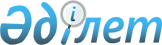 О присвоении наименования безымянным улицамРешение акима Кишкенекольского сельского округа Уалихановского района Северо-Казахстанской области от 14 апреля 2021 года № 46. Зарегистрировано Департаментом юстиции Северо-Казахстанской области 16 апреля 2021 года № 7293
      В соответствии с подпунктом 4) статьи 14 Закона Республики Казахстан от 8 декабря 1993 года "Об административно-территориальном устройстве Республики Казахстан" пунктом 2 статьи 35 Закона Республике Казахстан от 23 января 2001 года "О местном государственном управлении и самоуправлении в Республике Казахстан", на основании заключения областной ономастической комиссии от 29 декабря 2020 года, с учетом мнения населения села Кишкенеколь Уалихановского района Северо-Казахстанской области аким Кишкенекольского сельского округа РЕШИЛ:
      1. Присвоить безымянным улицам села Кишкенеколь Кишкенекольского сельского округа Уалихановского района Северо-Казахстанской области, согласно прилагаемой схематической карте, следующие наименования:
      безымянная улица №1 – улица Капар Саниев;
      безымянная улица №2 – улица Назым Балтабаев;
      безымянная улица №3 – улица Нұрмақ Жүнісов;
      2. Контроль за исполнением настоящего решения оставляю за собой.
      3. Настоящее решение вводится в действие по истечении десяти календарных дней после дня его первого официального опубликования. Схематическая карта о присвоении наименования безымянным улицам села Кишкенеколь Кишкенекольского сельского округа Уалихановского района Северо-Казахстанской области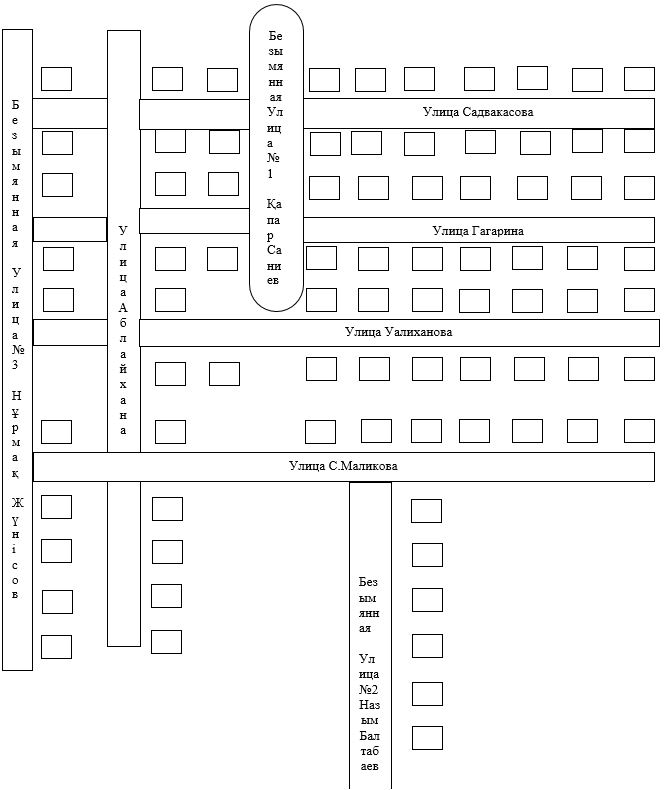 
					© 2012. РГП на ПХВ «Институт законодательства и правовой информации Республики Казахстан» Министерства юстиции Республики Казахстан
				
      Аким Кишкенекольского сельского округа

Б. Жусупов
Приложение к решению акимаКишкенекольского сельского округаУалихановского района Северо-Казахстанской областиот 14 апреля 2021 года№ 46